Formulaire de demande de Valorisation des Acquis par Formation (VAF)Pour les cours spécifiques du niveau MS Initiateur AvironDate d’introduction de la demande : XX/XX/XXXXLes demandes de VAF sont à envoyer à Paul Mosser (p.mosser@ligue-francophone-aviron.com).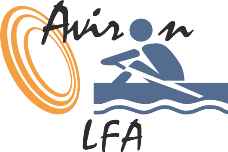 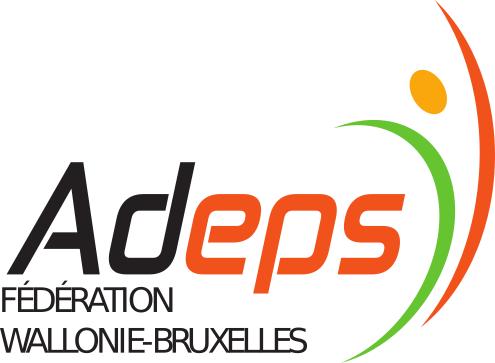 Données Personnelles du demandeurDonnées Personnelles du demandeurNom :Prénom :Date de naissance :Nationalité :Adresse :Adresse :Code postal : Localité :Tél./Gsm : E-mail :Code et nom du module pour lequel une dispense est sollicitéeNom de l'organisme ayant délivré la « certification »Intitulé du module / du coursConnaissances / compétences développéesRésultats d’Acquis d’Apprentissages (descripteurs de connaissances et/ou de compétences)Volume horaire(présentiel - non présentiel)Forme d’évaluation et note obtenueDocs annexés*CS111_ Organisation administrative et sportive de l’avironCS112_ Code des coursesCS121_ Terminologie de l’avironCS122_ Technique gestuelleCS123_ Manoeuvre d’un bateauCS124_ Composante d’une séanceCS125_ Séance au solCS126_ PararowingCS127_ Stage pédagogiqueCS131_ Préparation physique Générale, échauffement, étirement et gaînageCS132_ BiomécaniqueCS133_ Gestion de la progression et du stressCS141_Réglementation de la navigationCS151_ Réglement de la FRBA, de la LFA et valeurs véhiculées par l’aviron